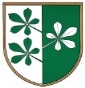 OBČINA KIDRIČEVOOdbor za družbene dejavnostiKopališka ul. 142325 KidričevoŠtev. 602-12/2020-4Dne 5.5.202145. člena Statuta Občine Kidričevo (Uradno glasilo slovenskih občin, št. 62/16 in 16/18)  odbor za družbene dejavnosti predlaga občinskemu sveti občine Kidričevo, da sprejme S  K  L  E  P o poslovnem času vrtca pri Osnovni šoli CirkovceOdbor za družbene dejavnosti predlaga občinskemu svetu, da poda soglasje k poslovnemu času Vrtca Cirkovce, in sicer, da je v šolskem letu 2021/2022 poslovni čas vrtca od ponedeljka do petka od 5,30 do 16. ure, ob sobotah, nedeljah in praznikih bo vrtec zaprt. Najmanjše število otrok, ko je vrtec dolžan začeti oziroma končati poslovni čas vrtca je 2 otroka. O B R A Z L O Ž I T E VOdbor za družbene dejavnosti, je na svoji 13. redni seji, ki je bila dne 3.5.2021 obravnaval predlog za potrditev poslovnega časa vrtca  v enoti vrtca pri Osnovni šoli Cirkovce. Osnovna šola Cirkovce predlaga, da je poslovni čas vrtca v šolskem letu 2021/2022 od 5,30 do 16. ure. 21. člen Zakona o vrtcih določa, da mora biti poslovni čas vrtca usklajen z ustanoviteljem in je del letnega delovnega načrta katerega po uskladitvi  z ustanoviteljem sprejme svet zavoda. 5. odstavek 25. člena Pravilnika o normativih za opravljanje dejavnosti predšolske vzgoje določa,  da občina, ustanoviteljica vrtca, določi tudi najmanjše število otrok, ko je vrtec dolžan začeti oziroma končati poslovalni čas vrtca.Odbor za družbene dejavnosti predlaga, da je to število 2.Odbor za družbene dejavnosti predlaga občinskemu svetu, da sprejme zgoraj predlagani sklep. 								Bogdan Potočnik;								predsednik								odbora za družbene dejavnosti